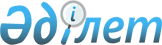 О внесении изменений в решение Жамбылского областного маслихата от 17 октября 2019 года №39-4 "Об определении размеров и перечня категорий получателей жилищных сертификатов по Жамбылской области"Решение Жамбылского областного маслихата от 16 февраля 2022 года № 13-5. Зарегистрировано в Министерстве юстиции Республики Казахстан 4 марта 2022 года № 27019
      РЕШИЛ:
      1. Внести в решение Жамбылского областного маслихата "Об определении размеров и перечня категорий получателей жилищных сертификатов по Жамбылской области" от 17 октября 2019 года № 39-4 (Зарегистрировано в Реестре государственной регистрации нормативных правовых актов под №4356) следующие изменения:
      Приложения 1 к указанному решению изложить в новой редакции согласно приложению 1 к настоящему решению.
      2. Настоящее решение вводится в действие по истечении десяти календарных дней после дня его первого официального опубликования. Об определении размеров и перечня категорий получателей жилищных сертификатов по Жамбылской области 1. Размер жилищных сертификатов
      Для реализации права приобретения гражданами жилья в собственность с использованием ипотечного жилищного займа в рамках ипотечной программы, утвержденной Национальным Банком Республики Казахстан, и (или) государственной программы жилищного строительства, утвержденной Правительством Республики Казахстан, определить размер жилищных сертификатов в 1 500 000 (один миллион пятьсот тысяч). 2. Перечень категорий получателей жилищных сертификатов по Жамбылской области
      1. Семьи, имеющие или воспитывающие детей-инвалидов;
      2. Многодетные матери, награжденные подвесками "Алтын алқа", "Күміс алқа" или получившие ранее звание "Мать-героиня", а также награжденные орденами "Материнская слава" I и II степени, многодетные семьи;
      3. Неполные семьи; 
      4. Востребованные специалисты в отрасли здравоохранения, образования, культуры, спорта, сотрудники правоохранительных органов, сотрудники социального обеспечения, государственные служащие с учетом прогноза трудовых ресурсов, формируемых согласно Правил формирования национальной системы прогнозирования трудовых ресурсов и использования ее результатов, утвержденных приказом Министра труда и социальной защиты населения Республики Казахстан от 29 марта 2019 года № 154 (зарегистрирован в Реестре государственной регистрации нормативных правовых актов за №18445), соответствующие требованиям ипотечной программы и (или) государственной программы жилищного строительства, утвержденной Правительством Республики Казахстан.
					© 2012. РГП на ПХВ «Институт законодательства и правовой информации Республики Казахстан» Министерства юстиции Республики Казахстан
				
      Секретарь Жамбылского 

      областного маслихата 

М. Сарыбеков
Приложение к решению
Жамбылского областного 
маслихата от 16 февраля 2022 года № 13-5